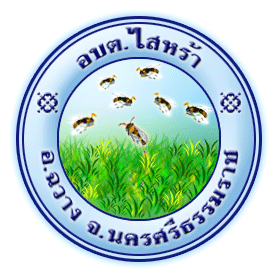 จดหมายข่าวองค์การบริหารส่วนตำบลไสหร้าภาพกิจกรรมงานวันเด็กแห่งชาติ  ประจำปี  ๒๕๕๘  ณ  องค์การบริหารส่วนตำบลไสหร้า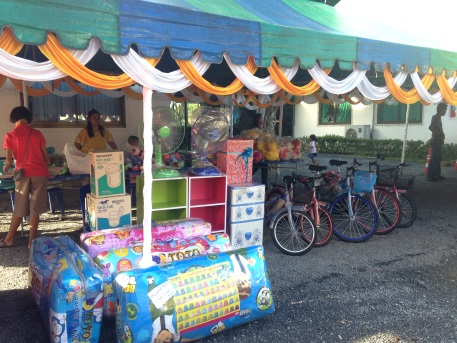 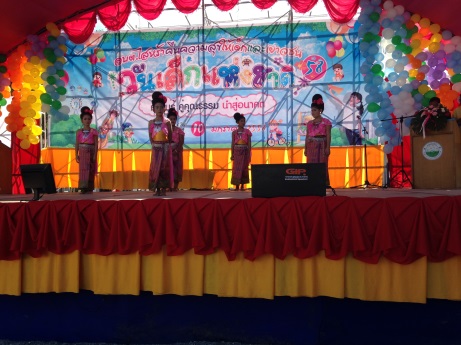 ข่าวสาร  -  ประชาสัมพันธ์องค์การบริหารส่วนตำบลไสหร้าด้วยจังหวัดนครศรีธรรมราชจัดทำโครงการช่วยเหลือประชาชนเพื่อลดรายจ่ายเพิ่มรายได้คืนความสุขให้แก่ประชาชน โดยมีกิจกรรมจำหน่ายข้าวสารราคาถูกในราคาถุงละ ๑๐๐ บาท              (ถุงละ  ๕กิโล) และให้ประชาชนในเขตพื้นที่ตำบลไสหร้าไปขึ้นทะเบียนขอรับข้าวสารได้ ณ ศาลาหมู่บ้านทุกหมู่บ้านในวันอังคารที่  ๒๔  กุมภาพันธ์ ๒๕๕๘ เวลา ๑๐.๐๐น. – ๑๒.๐๐น.องค์การบริหารส่วนตำบลไสหร้ามีกำหนดการออกบริการเก็บภาษีบำรุงท้องที่ ,  เก็บภาษีป้าย                 ภาษีโรงเรือนและที่ดินในหมู่บ้าน ประจำเดือน  มีนาคม  ๒๕๕๘  ตามตารางดังนี้วันที่หมู่บ้านสถานที่เวลา๑๐  มีนาคม ๒๕๕๘หมู่ที่ ๑ศาลาหมู่บ้าน๐๘.๓๐น.- ๑๒.๐๐น.๑๒  มีนาคม ๒๕๕๘หมู่ที่ ๒ศาลาหมู่บ้าน๐๘.๓๐น.- ๑๒.๐๐น.๑๗  มีนาคม ๒๕๕๘หมู่ที่ ๓ศาลาหมู่บ้าน๐๘.๓๐น.- ๑๒.๐๐น.๑๙  มีนาคม ๒๕๕๘หมู่ที่ ๔ศาลาหมู่บ้าน๐๘.๓๐น.- ๑๒.๐๐น.๒๔  มีนาคม ๒๕๕๘หมู่ที่ ๕ศาลาหมู่บ้าน๐๘.๓๐น.- ๑๒.๐๐น.๒๐  มีนาคม ๒๕๕๘หมู่ที่ ๖ศูนย์การศึกษา๐๘.๓๐น.- ๑๒.๐๐น.